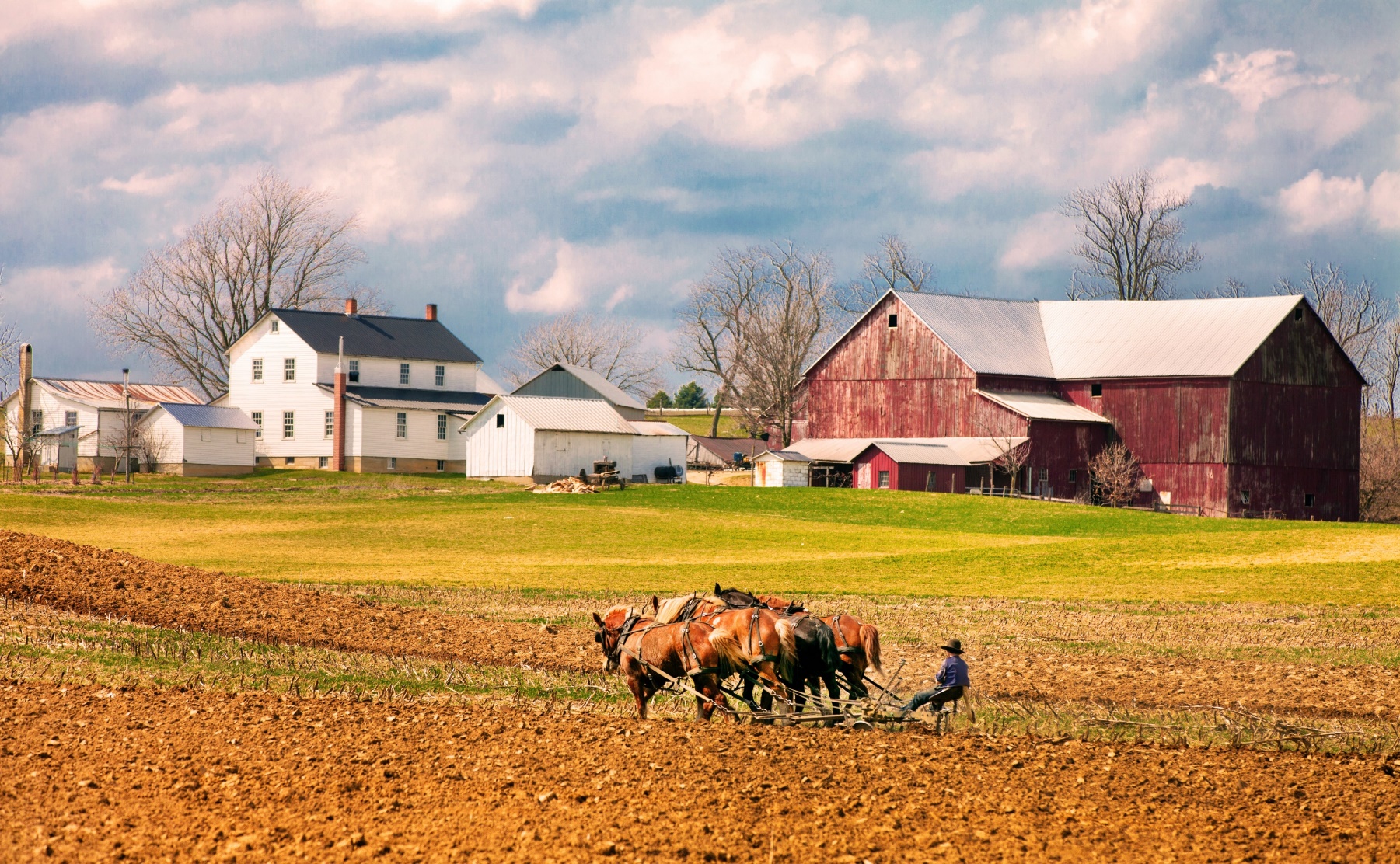 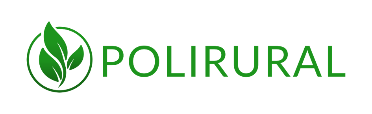 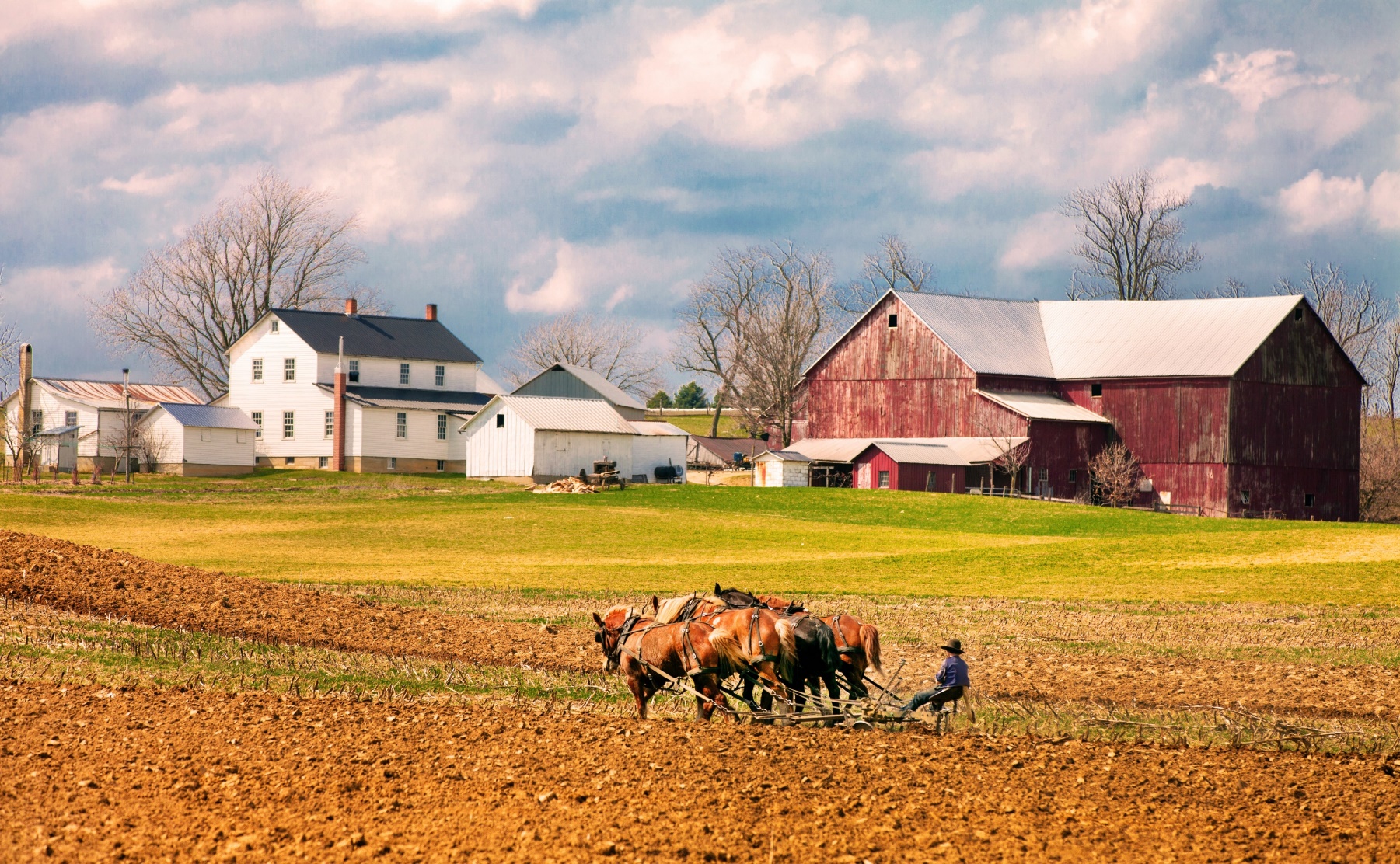 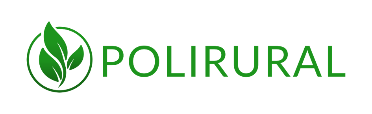 P O Z V Á N K Ana otvorenieparticipatívneho a inkluzívneho procesu tvorby VÍZIE PRE ATRAKTÍVNEJŠÍ VIDIEK,ktoré sa uskutoční dňa 22. septembra 2020 o 12.00 hod. (utorok) vo výstavných priestoroch Národnej rady Slovenskej republiky na Západnej terase Bratislavského hradu na Námestí A. Dubčeka 1 v Bratislave.Podujatie je súčasťou 17. ročníka Dňa vidieka v Národnej rade Slovenskej republiky pod názvom „Ekonomicky rastúci vidiek“.Organizátori: Slovenská poľnohospodárska univerzita v Nitre, Vidiecky parlament na Slovensku, Agroinštitút, š.p. Mesto Nitra.Informácie o projekte : www.polirural.eu  zuzana.palkova@uniag.sk Poďme spoločne viac zatraktívniť vidiek pre život, prácu a investície.